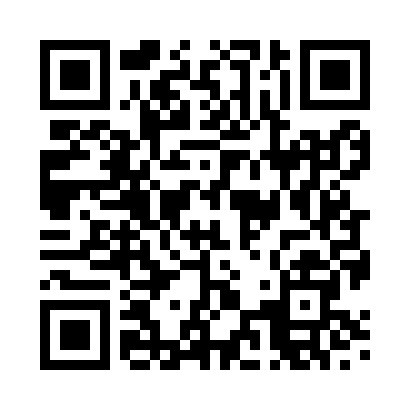 Prayer times for Nantwich, Cheshire, UKMon 1 Jul 2024 - Wed 31 Jul 2024High Latitude Method: Angle Based RulePrayer Calculation Method: Islamic Society of North AmericaAsar Calculation Method: HanafiPrayer times provided by https://www.salahtimes.comDateDayFajrSunriseDhuhrAsrMaghribIsha1Mon3:014:491:146:549:3911:272Tue3:024:491:146:549:3911:263Wed3:024:501:146:549:3811:264Thu3:034:511:156:539:3811:265Fri3:034:521:156:539:3711:266Sat3:044:531:156:539:3711:267Sun3:044:541:156:539:3611:258Mon3:054:551:156:529:3511:259Tue3:064:561:156:529:3411:2510Wed3:064:571:166:529:3411:2411Thu3:074:581:166:519:3311:2412Fri3:074:591:166:519:3211:2413Sat3:085:011:166:509:3111:2314Sun3:095:021:166:509:3011:2315Mon3:095:031:166:499:2911:2216Tue3:105:041:166:499:2711:2217Wed3:115:061:166:489:2611:2118Thu3:125:071:166:479:2511:2119Fri3:125:081:166:479:2411:2020Sat3:135:101:166:469:2211:1921Sun3:145:111:176:459:2111:1922Mon3:145:131:176:459:2011:1823Tue3:155:141:176:449:1811:1724Wed3:165:161:176:439:1711:1625Thu3:175:171:176:429:1511:1626Fri3:185:191:176:419:1411:1527Sat3:185:201:176:409:1211:1428Sun3:195:221:176:399:1011:1329Mon3:205:231:176:389:0911:1230Tue3:215:251:176:379:0711:1231Wed3:215:271:166:369:0511:11